Smlouvao obsahu, rozsahu a podmínkách praktického vyučování(dále jen „Smlouva“)I.Smluvní strany:1.	Název školy:			Střední odborná škola					          	IČO:				00 54 46 12Sídlo:				Nám.Ed. Husserla 30/1Telefon:				E-mail:				Zastoupená:			dále jen „škola“adále jen „Tesco“	škola a Tesco společně dále jako „smluvní strany“uzavírají za níže uvedených podmínek následující Smlouvu.      II.Předmět a účel SmlouvyPředmětem této Smlouvy  je personální, materiální a odborné zajištění praktického vyučování, které vykonají žáci denního studia Střední odborné školy Prostějov na pracovišti Tesco za dodržení níže stanovených podmínek a v souladu s touto Smlouvou. Cílem praktického vyučování je umožnit žákům doplnit teoretické poznatky získané studiem o dovednosti při jejich aplikování v činnosti na konkrétním pracovišti Tesco. Žáci jsou po celou dobu praktického vyučování v provozovně evidováni jako řádní žáci denního studia oboru Prodavač (dále jen „žáci“ anebo v jednotném čísle „žák“) Praktické vyučování žáků bude spočívat zejména v následujících činnostech: doplňování zboží, příprava zboží k prodeji a jeho správného vystavení, pohyb zboží na provozovně.III.Práva a povinnosti smluvních stranPraktické vyučování bude zabezpečeno výhradně v níže uvedené provozovně Tesco:HM TESCO Prostějov, Konečná 441/25, 796 01 (dále jen „provozovna“).Seznam žáků, kteří budou vykonávat praktické vyučování v provozovně, tvoří Přílohu č. 1 této Smlouvy.Tesco se zavazuje přijmout žáky na praktické vyučování ve výše uvedené provozovně v rozsahu 6 hodin denně, žáci prvního ročníku a 7 hodin denně v období od 1. 9. 2022 do 30. 6. 2023, a to počínaje 1. 9. 2022 jako dnem zahájení praktického vyučování.  Tesco v souvislosti s absolvováním praktického vyučování poskytne žákům odměnu dle interních sazeb Tesco uvedených v Příloze č. 4 této Smlouvy.Pověřeným pracovníkem Tesco, který je za Tesco kontaktní osobou po dobu praktického vyučování žáků a který dohlíží na plnění povinností žáků v provozovně, je určen(a):Jméno a příjmení:  - učitelka odborného výcvikuTel.č.: - zástupce ředitelky pro praktické vyučováníTel.č.: E-MailTesco se zavazuje umožnit za účelem zajištění praktického vyučování pověřenému pracovníkovi školy kontrolu průběhu praktického vyučování žáků v provozovně. Seznam osob, které budou mít oprávněný přístup ve smyslu předchozí věty, tvoří Přílohu č. 2 této Smlouvy.Konkrétní podmínky spolupráce pověřené osoby Tesco (viz odst. 5 tohoto článku Smlouvy) a pověřené osoby školy (viz odst. 6 tohoto článku Smlouvy) při řízení a organizaci praktického vyučování jsou obsaženy v Příloze č. 2 této Smlouvy.Tesco je oprávněno předčasně ukončit praktické vyučování konkrétního žáka, a to zejména pokud žák hrubě poruší povinnosti stanovené mu ze strany Tesco během praktického vyučování, pokud žák poruší interní předpisy Tesco, se kterými byl seznámen, anebo pokud se žák chová nevhodným způsobem. Tuto skutečnost pracovník pověřený vedením praktického vyučování neprodleně oznámí škole.Tesco je povinno vystavit potvrzení o absolvování praktického vyučování výše uvedeného žáka včetně stručného slovního hodnocení.Škola se výslovně zavazuje:poučit jednotlivé žáky o jejich povinnosti pohybovat se v provozovně ve vhodném oděvu, chovat se zdvořile, kultivovaně a vystupovat ve vztahu k Tesco loajálně a v souladu s dobrými mravy a interními předpisy Tesco a o povinnosti dodržovat mlčenlivost o veškerých skutečnostech a informacích, které se žáci dozvěděli či dozví při výkonu praktického vyučování anebo v souvislosti s ním;informovat před zahájením praktického vyučování žáků, v jeho průběhu i po jeho skončení pověřeného pracovníka Tesco zejména o veškerých skutečnostech, které by mohly mít vliv na plnění této Smlouvy;každý pracovní úraz žáků, včetně drobného poranění, který nebyl již dříve nahlášen řediteli příslušné provozovny (úrazy bez pracovní neschopnosti) ohlásit řediteli příslušné provozovny. Registraci pracovního úrazu, tj. sepsání záznamu o pracovním úrazu, provede pověřený zaměstnanec školy za účasti pověřeného pracovníka Tesco;v souladu s příslušnými ustanoveními zákona č. 373/2011 Sb., o specifických zdravotních službách, v platném znění, zabezpečit, aby žáci před výkonem praktického vyučování u Tesco absolvovali na náklady školy preventivní lékařskou prohlídku u poskytovatele pracovnělékařských služeb a aby měli platný zdravotní průkaz, ledaže budou vykonávat pouze práce zařazené do kategorie první podle zákona o ochraně veřejného zdraví;v případě škody způsobené prokazatelně některým ze žáků nebo zaměstnanců školy, uhradit tuto škodu v plné výši. O jakékoliv škodě bude neprodleně po jejím vzniku sepsán protokol o škodě s uvedením veškerých potřebných náležitostí a detailního popisu okolností vzniku škody. Škola v této souvislosti prohlašuje, že má uzavřenou pojistnou smlouvu na odpovědnost za škody způsobené třetím osobám a toto pojištění bude udržovat v platnosti po dobu platnosti této Smlouvy (pojistná smlouva č. 70 659090-12, u pojišťovny Česká pojišťovna), přičemž tato pojistná smlouva se vztahuje i na případy škod způsobených žáky školy při výkonu praktického vyučování u třetí osoby.Tesco se zavazuje vytvořit žákům vhodné podmínky pro řádné plnění Tescem zadaných úkolů, zajistit odborné vedení žáků a dozor nad procvičováním dovedností žáků v provozovně, seznámit žáky s předpisy o bezpečnosti a ochraně zdraví při práci a dalšími souvisejícími předpisy, zajistit odpovídající hygienické podmínky na svém pracovišti včetně podmínek požární ochrany. Tesco se dále zavazuje poskytnout žákům veškeré pomůcky, nástroje či nářadí potřebné při výkonu praktického vyučování. IV.Zvláštní ustanovení Pokud v průběhu trvání této Smlouvy Tesco zjistí, že došlo k naplnění podmínek uvedených v ustanovení § 109 zákona č. 235/2004 Sb., o dani z přidané hodnoty, v platném znění, ze strany školy, je Tesco oprávněno zadržet daň z přidané hodnoty a postupovat v souladu se zákonem.Škola prohlašuje, že neučinila či neučiní nic, co by porušovalo nebo mohlo vést k porušení ustanovení o nelegální práci ve smyslu § 5 zákona č. 435/2004 Sb., o zaměstnanosti, v platném znění, ani takové jednání nepovolila nebo nepovolí a neučiní nic, co by ve svém důsledku vedlo k odpovědnosti Tesco za porušení výše uvedených ustanovení. Tesco je oprávněno kdykoliv kontrolovat dodržování kteréhokoliv ustanovení tohoto článku, a to i bez předchozího upozornění. Škola odpovídá společnosti Tesco v plném rozsahu za škodu způsobenou porušením povinností vyplývajících z tohoto ustanovení a je povinna uhradit společnosti Tesco veškeré náklady, které jí vzniknou v souvislosti s vymáháním výše uvedených povinností.      V.Platební podmínkyTesco se zavazuje nepožadovat od školy za umožnění výkonu praktického vyučování žáka jakoukoliv odměnu anebo náhradu nákladů.Škola se zavazuje nepožadovat od Tesco za práce vykonané žákem v rámci praktického vyučování jakoukoliv odměnu anebo náhradu nákladů, a to ani na dopravu žáka do provozovny, kam se dopravuje za účelem výkonu praktického vyučování.Žák obdrží od Tesco odměnu za práce vykonané v rámci praktického vyučování na jím uvedený bankovní účet, a to ve výši stanovené dle interních sazeb Tesco, které jsou uvedeny v Příloze č. 4 této Smlouvy, v pravidelném výplatním termínu Tesco.VI.Vyhodnocení praktického vyučováníPověřený pracovník Tesco se zavazuje svým podpisem potvrdit jednotlivým žákům docházku v rámci praktického vyučování. Tesco se zavazuje připojit k závěrečné písemné zprávě o průběhu praktického vyučování, vyhotovené jednotlivými žáky, stručné vyhodnocení průběhu praktického vyučování v Tesco.                                                                                                  VII.Ochrana osobních údajůSmluvní strany spolu uzavřely ujednání, na základě kterého bude docházet k sdělování osobních údajů školou společnosti Tesco za účelem plnění spravedlivého, legitimního a zákonného cíle(cílů) dle této Smlouvy. Smluvní strany uzavírají tuto Smlouvu s tím, že každá smluvní strana je v souvislosti s osobními údaji správcem a že smluvní strany nejsou „společnými správci“ ve smyslu článku 26 nařízení GDPR. Pokud jakékoli regulační orgány rozhodnou, že smluvní strany jsou společnými správci pro účely článku 26 nařízení GDPR, smluvní strany souhlasí s tím, že podle potřeby a v dobré víře přepracují ujednání o sdílení údajů anebo tuto Smlouvu, aby zajistily, že jejich partnerství i tato Smlouva a jsou v souladu s nařízením GDPR a obchodním cílem (cíli) každé ze smluvních stran. Tato Smlouva stanovuje rámec pro sdílení osobních údajů mezi smluvními stranami jakožto správci údajů („sdílené osobní údaje“). Vymezuje principy a postupy, které budou smluvní strany dodržovat, a odpovědnosti, které smluvní strany vůči sobě mají. Smluvní strany nesmějí zpracovávat sdílené osobní údaje způsobem, který je v rozporu s účely popsanými v této Smlouvě. Každá ze smluvních stran poskytne druhé smluvní straně přiměřenou pomoc, aby strana kontaktovaná subjektem údajů mohla splnit jeho stížnost či požadavek, včetně mimo jiné toho, že poskytne kontaktované straně kopie osobních údajů anebo jakýchkoli jiných informací, které mohou být přiměřeně nezbytné k tomu, aby druhá strana reagovala na stížnost nebo tuto stížnost či požadavek splnila. Aniž by bylo dotčeno výše uvedené, reakce na stížnost nebo plnění práva bude primárně odpovědností té smluvní strany, která je správcem údajů v souvislosti s osobními údaji, které jsou předmětem stížnosti nebo kterých se týká uplatňované právo. Pokud je kontaktované straně při obdržení takové stížnosti nebo požadavku jasné, že se stížnost či požadavek týká osobních údajů, jejichž správcem je druhá strana, kontaktovaná strana buď stížnost či požadavek postoupí druhé straně, nebo instruuje subjekt údajů, aby svou stížnost či požadavek směřoval příslušné straně. Tesco nebude uchovávat či jinak zpracovávat sdílené osobní údaje déle, než je nezbytné k realizaci účelů uvedených v této Smlouvě, a zejména ne déle, než vyžadují zákonné povinnosti Tesco. Tesco i škola se budou navzájem okamžitě informovat o jakýchkoli údajných či skutečných případech porušení zabezpečení osobních údajů týkajících se sdílených osobních údajů, v každém případě nejpozději do 24 hodin od zjištění jakýchkoli údajných či skutečných případů porušení zabezpečení osobních údajů. Smluvní strana, která se stala předmětem případu porušení zabezpečení osobních údajů, ponese náklady související s jakýmkoli relevantním vyšetřováním, stížností, nápravou a oznamováním. V případě sporu nebo nároku vzneseného subjektem údajů nebo dozorovým úřadem ohledně zpracovávání sdílených osobních údajů proti některé ze smluvních stran nebo oběma smluvním stranám se smluvní strany budou navzájem informovat o jakýchkoli takových sporech nebo nárocích a budou spolupracovat s cílem vyřešit je včas a smírnou cestou.VIII.Etické obchodní jednáníV této Smlouvě:a)  se „Protikorupčními zásadami“ rozumějí:(i) standardy přinejmenším rovnocenné se standardy, které jsou uvedeny v Protikorupčních zásadách Tesco, které tvoří Přílohu č. 3 této Smlouvy; (ii) jakékoli jiné zásady a/nebo jakýkoli jiný postup Tesco ve vztahu k firemním darům, formám zábavy a úplatkářství, které Tesco vydalo nebo zpřístupnilo škole (například Protikorupční pravidla pro obchodní partnery nebo Pravidla pro přijímáni darů a pohoštění pro obchodní partnery). Tyto zásady se mohou měnit a jejich aktuální verze je přístupná na adrese https://corporate.itesco.cz/o-nás/jak-podnikáme/.b) „Nedovoleným jednáním“ se rozumí jakýkoli podvod nebo jakékoli porušení Protikorupčních zásad a/nebo příslušných právních předpisů proti úplatkářství a korupci; a c) „Zástupci“ se rozumějí jakékoli osoby, které jsou oprávněny zastupovat kteroukoli stranu a které zahrnují mimo jiné vlastníky, ředitele, nevýkonné ředitele, zaměstnance, smluvní dodavatele, agenty a subdodavatele, kteří poskytují služby v souvislosti s touto Smlouvou.Škola bere na vědomí a souhlasí, že její Zástupci přímo ani nepřímo jakýmkoli způsobem nenabídli, nepřislíbili, neposkytli, neschválili ani si nevyžádali a nepřijali žádné korupční peněžní platby ani cokoli nepřiměřené hodnoty, ani tak v souvislosti se Smlouvou neučiní za účelem získání nebo udržení obchodní činnosti nebo zajištění jakékoli nepřiměřené výhody. Škola bere na vědomí a souhlasí, že přijala přiměřená opatření, aby ve výše uvedeném jednání zabránila také subdodavatelům, agentům nebo jakýmkoli jiným třetím stranám, které podléhají její kontrole nebo určujícímu vlivu.Škola souhlasí, že bude vždy v souvislosti se Smlouvou a v jejím průběhu dodržovat Protikorupční zásady a veškeré platné právní předpisy proti úplatkářství a korupci a vynakládat veškeré přiměřené úsilí k tomu, aby tak činili také její Zástupci.V případě, že má škola oprávněné důvody se domnívat, že může dojít nebo došlo k Nedovolenému jednání z její strany, ze strany kteréhokoli z jejích Zástupců nebo ze strany kteréhokoli ze Zástupců Tesco, tuto skutečnost neprodleně oznámí společnosti Tesco.Aniž by byl dotčen jakýkoli jiný opravný prostředek, který může Tesco uplatnit, platí, že má-li Tesco oprávněné důvody se domnívat, že tento článek VIII. Smlouvy byl školou nebo kterýmkoli z jejích Zástupců porušen, je Tesco oprávněno tuto Smlouvu ukončit písemnou výpovědí bez výpovědní doby. Pokud se prokáže, že škola nebo její Zástupci nesou odpovědnost za jakékoli Nedovolené jednání, škola se zavazuje poskytnout společnosti Tesco odškodnění a zbavit ji odpovědnosti za jakékoli nároky, ztráty a závazky vyplývající z porušení jakékoli povinnosti dle tohoto článku Smlouvy. Tento odstavec Smlouvy zůstává v platnosti i po ukončení této Smlouvy.IX.Společná a závěrečná ustanoveníTato Smlouva nabývá účinnosti dnem podpisu oběma smluvními stranami.Sporné otázky, které mohou vzniknout v průběhu praktického vyučování žáků, budou řešeny dohodou zástupců smluvních stran, jinak se postupuje podle obecně závazných právních předpisů.Tato Smlouva je vyhotovena ve dvou stejnopisech, z nichž každá smluvní strana obdrží po jednom vyhotovení.Právní vztahy výslovně v této Smlouvě neupravené se řídí platným právním řádem ČR, zejména pak příslušnými ustanoveními zákona č. 89/2012 Sb., občanského zákoníku, v platném znění, zákona č. 561/2004 Sb., školského zákona, v platném znění, a dále též ustanoveními vyhlášky č.13/2005 Sb., v platném znění, a ostatních obecně závazných právních předpisů ČR.Každá ze smluvních stran může tuto Smlouvu vypovědět písemnou výpovědí bez výpovědní doby, pokud druhá smluvní strana neplní řádně a včas své závazky vyplývající z této Smlouvy.Jakékoli změny nebo doplňky této Smlouvy je možno provádět jen písemně, a to se souhlasem obou smluvních stran.Smluvní strany prohlašují, že uzavírají tuto Smlouvu svobodně a vážně, a na důkaz souhlasu s jejím obsahem připojují jejich oprávnění zástupci své vlastnoruční podpisy.za Tesco Stores ČR a.s.:		za školu:V Prostějově dne 1. 9. 2022		V Prostějově dne 1. 9. 2022………………………………………….		…………………………………………….		, ředitelka HM							, ředitelka školyTesco Stores ČR a.s.					Střední odborná škola ProstějovPříloha č. 1Seznam žákůPříloha č. 2Seznam osob, které budou mít oprávněný přístup do provozovny Tesco; podmínky spolupráce mezi školou a společností TescoTesco a škola stanovují, že jejich vzájemná spolupráce při organizaci a řízení praktického vyučování v provozovně bude probíhat za následujících podmínek:Učitelka OV je pověřena přímým dozorem nad žákyOstatní osoby budou mít přístup na pracoviště pouze z důvodu kontroly OV nebo v době konání závěrečných zkoušekPříloha č. 3Protikorupční zásady TescoDne 1. července 2011 nabyl účinnosti britský zákon o úplatkářství z roku 2010. Podle tohoto zákona se společnost, která nezabrání aktu úplatkářství spáchaného jejím jménem, dopouští trestného činu. Vzhledem k tomu, že společnost Tesco Stores ČR a.s. je provozována subjektem Tesco PLC, musí dodržovat ustanovení výše uvedeného zákona. Dne 1. ledna 2012 dále nabyl účinnosti český zákon č. 418/2011 Sb., o trestní odpovědnosti právnických osob a řízení proti nim. Stejně jako ve Spojeném království představuje také v České republice nabídka, poskytnutí nebo přijetí úplatku trestný čin a příslušná společnost může být za určitých okolností obviněna z protiprávního jednání.Společnost Tesco Stores ČR a.s. v rámci své obchodní činnosti vždy uplatňovala přístup nulové tolerance k úplatkářství a korupci a vyžaduje, aby její zaměstnanci a smluvní dodavatelé jednali v souladu s platnými protikorupčními zákony. Existence výše uvedených zákonů klade zvýšené nároky na to, abychom důsledněji propagovali naše hodnoty a využívali veškeré možné prostředky k zamezení korupci v rámci našich obchodních vztahů.Společnost Tesco Stores ČR a.s. proto zavedla řadu protikorupčních opatření a od svých zaměstnanců a obchodních partnerů vyžaduje jejich dodržování. Zároveň zdůrazňuje, že jejím zájmem je spolupracovat pouze s partnery, kteří zastávají podobné hodnoty.Jedním ze zavedených opatření je protikorupční doložka, kterou uvádíme ve všech našich smlouvách. Mimoto provádíme důkladnou prověrku (due diligence) a zajišťujeme tak, aby naši obchodní partneři dodržovali příslušné standardy obchodní etiky a aby naše spolupráce s nimi neohrožovala naši pověst. Zaměstnance a obchodní partnery rovněž aktivně vybízíme k tomu, aby upozorňovali na jakékoli problémy nebo oznamovali jakákoli podezření na nedodržování předpisů. Podněty lze hlásit anonymně, přičemž vůči osobám, které v dobré víře provedou opodstatněné oznámení, netolerujeme žádnou formu odvetných opatření. Mimo výše uvedené jsme dále zavedli „zákaz darů“, což znamená, že naši zaměstnanci nesmějí ve vztahu k obchodním partnerům, ať už z veřejného nebo soukromého sektoru, nabízet ani přijímat žádné dary, odměny, formy zábavy ani cokoli cenného. Všichni naši zaměstnanci jsou povinni dodržovat několik interních předpisů, jejichž cílem je zamezit korupci, například Protikorupční pravidla (Anti-Bribery Policy) a Pravidla pro přijímání darů a pohoštění (Gift & Entertainment Policy). Mimoto jsou všichni zaměstnanci vázáni Etickým kodexem (Code of Business Conduct). Více informací o našich obchodních hodnotách, našem přístupu nulové tolerance k úplatkářství a korupci a protikorupčních opatřeních obecně lze nalézt na adrese https://corporate.itesco.cz/o-nás/jak-podnikáme/.Za účelem účinné propagace našich hodnot ve všech našich obchodních vztazích požadujeme, aby naši obchodní partneři dodržovali následující klíčové zásady:Neposkytujte ani nenabízejte žádné plnění za účelem propagace vlastní agendy nebo získání souhlasu, podpory či povolení, pokud má příjemce administrativní nebo jinou právní odpovědnost nebo zastává pozici s možností daný proces ovlivnit. Neposkytujte platby osobám, které zajišťují administrativní proces, za účelem usnadnění a urychlení realizace tohoto procesu.Neposkytujte ani nenabízejte platby zástupcům, zákazníkům, smluvním dodavatelům, dodavatelům ani jiným třetím stranám (nebo jejich zaměstnancům) s cílem přesvědčit příjemce, aby uzavřel smlouvu nebo přijal jiný závazek, popř. neposkytujte ani nenabízejte jejich uzavření za výhodnějších podmínek, než jaké jsou jinak nabízeny.Nepřijímejte platby od třetích stran, pokud je jejich účelem podpora přijetí smlouvy nebo jiného závazku vaší společnosti nebo jejich uzavření za výhodnějších podmínek, než jaké by jinak byly přijaty.Jakékoli korupční nebo úplatkářské jednání je přísně zakázáno.Vaší povinností je u vašich dodavatelů, zástupců, smluvních dodavatelů a dalších obchodních partnerů provést důkladnou prověrku (due diligence) a zajistit tak řádné řízení potenciálních rizik vyplývajících z dané spolupráce.Neposkytujte žádné nevhodné dary nebo pozornosti veřejným činitelům ani jiným třetím stranám.Nepřijímejte ani neposkytujte dary, pokud je jejich poskytnutí nebo přijetí spojeno s určitými podmínkami nebo pokud se očekává, že daný dar dárci zajistí získání určité výhody (například získání zakázky nebo oprávnění) nebo ovlivní jakékoli obchodní rozhodnutí.Neopravňujte třetí strany ani jim vědomě nepomáhejte k jednání, které je dle výše uvedených zásad zakázáno.Pokud se dozvíte o jakémkoli potenciálním nebo skutečném porušení těchto Protikorupčních zásad a/nebo příslušných právních předpisů proti korupci a úplatkářství, oznamte prosím podnět na lince ochrany dodavatelů na adrese https://wrs.expolink.co.uk/tescosuppliers nebo telefonicky: pro Českou republiku: 800 142 428pro Slovensko: 0800 004461pro Maďarsko: 06800 14863Můžete se rovněž obrátit na naši místní Linku ochrany zájmů:pro Českou republiku: 800 114 477; nebo            linka_ochrany@tesco-europe.compro Slovensko: 0800 188404; nebo            etickalinka@tesco-europe.compro Maďarsko: 0680 33 00 22; nebo             hu_security@hu.tesco-europe.comPříloha č.4Interní sazbyMZDOVÉ SAZBY PRO ŽÁKY platné od 1. 7. 2022:Příloha č. 5                            Nám. E. Husserla 30/1, 796 01 Prostějov, tel.: 582 35 19 77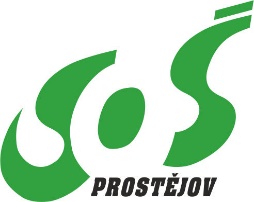 Provozovna: Tesco Stores ČR a. s., HM Tesco Prostějov, Konečná 25, 796 01			 Pověřuji Vás tímto funkcíINSTRUKTOR ODBORNÉHO VÝCVIKU (IOV) ŽÁKŮv oboru vzdělání	66- 51 –H/01 Prodavač Toto pověření platí od 1. 9. 2022 do 30. 6. 20231. Instruktora schvaluje ředitelka SOŠ Prostějov na návrh organizace, ve které probíhá odborný výcvik.2. Činnost instruktora řídí a kontroluje UOV a ZŘOV. 3. Instruktor zajišťuje a organizuje odborný výcvik žáků ve spolupráci s učitelem odborného výcviku (UOV) a zástupcem ředitele pro odborný výcvik (ZŘOV). Povinnosti Instruktora: Zajišťuje pracoviště pro výuku i produktivní práci a vytváří optimální pracovní podmínky.Vede žáky k dobré pracovní morálce, k samostatnosti a zodpovědnosti.Zadává práci – určuje čas k vykonání.Provádí kontrolu práce a záznamů o práci, včetně celkového vyhodnocení, evidenci a záznamy (pokud není přítomen UOV).Podává zprávy o chování a prospěchu v odborném výcviku škole, příp. rodičům (pokud není přítomen UOV).Odpovídá za dodržování všech stanovených zásad a předpisů BOZP a PO, včetně dodržování pořádku a hygieny na pracovišti v souvislosti s výkonem žáků.Navrhuje výši finanční odměny jednotlivým žákům. Řeší případné sporné otázky a konflikty na pracovišti v souvislosti s výkonem praxe žáků.V Prostějově dne 1. 9. 2022	                              ředitelka SOŠ……………………………….                                                                               ZŘOV………………………………					zástupce provozovny…………………………….Tesco Stores ČR a.s., Vršovická 152/68b, 100 00 Praha 10HM Tesco Prostějov, Konečná 25, ProstějovDodatek č. 1ke smlouvě o spolupráci při realizaci praktického vyučování žákůve školním roce 2022/23Sudý týden,  žákyně 3. ročníku oboru Prodavač, bude od 19. 9. 2022 vykonávat odborný výcvik na vaší provozovně. Lichý týden1.,  žákyně 1. ročníku oboru Prodavač, nebude od 12. 9. 2022 vykonávat odborný výcvik na vaší provozovně. 2.,  žákyně 1. ročníku oboru Prodavač, nebude od 12. 9. 2022 vykonávat odborný výcvik na vaší provozovně. 3.,  žák 1. ročníku oboru Prodavač, nebude od 12. 9. 2022 vykonávat odborný výcvik na vaší provozovně. 4.,  žákyně 1. ročníku oboru Prodavač, bude od 26. 9. 2022 vykonávat odborný výcvik na vaší provozovně. V Prostějově, dne 12. 9. 20222.Název společnosti:Tesco Stores ČR, a. s.IČO:453 08 314DIČ:CZ45308314Sídlo:Vršovická 1527/68b, 100 00 Praha 10Zapsaná v:Provozovna: obchodním rejstříku vedeném Městským soudem v Praze, oddíl B, vložka 1377HM TESCO ProstějovTelefon:E-mail:Zastoupená:Jméno a příjmení osobyIdentifikační údajeLichý týden1. ročníkSudý týden2. ročník3. ročníkJméno a příjmení osobyPracovní pozice v rámci školyUčitelka odborného výcvikuŘeditelka školyStatutární zástupce Zástupce ředitelky pro praktické vyučováníUčitel odborného výcvikuŽáci navštěvující:Procento odměny z vnitřní sazbyOdměna za 1 hodinu produktivní činnostiI. ročník50%71,00 KčII. ročník60%85,00 KčIII. ročník75%106,00 KčIV. ročník75%106,00 KčJméno IOVPracovní zařazeníKontaktPodpis IOVmanažer směnymanažer směnymanažer směnymanažer směnymanažer směnymanažer směny